 ТЕХНОЛОГИЧЕСКАЯ КАРТА  УРОКА РУССКОГО ЯЗЫКАУчитель: Плотникова Анна Николаевна\Учебный  предметКлассАвтор  УМКТема урокаТип урокаЦели урокаЦели урокаУчебный  предметКлассАвтор  УМКТема урокаТип урокаДеятельностныеСодержательныеРусский  язык5«Русский язык». 5 класс под редакцией Е.А. Быстровой. – М.: ООО «Русское слово – учебник», 2013. –– (ФГОС.Инновационная школа).Морфемный разбор словаУрок общеметодо-логическойнаправленностиСоздание  условий  для  усвоения  темы, развитие  готовности  мышления  к  усвоению  новых  способов  деятельности, развитие  мыслительных  операций  школьников, развитие  навыков  самоконтроля, схематичного  мышления, развитие  навыков  адекватной  самооценки.Цель: сформировать представление о порядке морфемного разбора словаЗадачи: закрепить умение  делить слова на морфемы на основе смыслового, грамматического и словообразовательного анализа слова.ЭтапДеятельность учителя Деятельность учащихся Планируемые результатыЭтапДеятельность учителя Деятельность учащихся УУД Мотивация к деятельностиЦель этапа: включение учащихся в деятельность.Приветстввие, проверка готовности к уроку, пожелание  успеха. Включение  в  деловой  ритм.Подготовка  класса  к  работе.Личностные результатыСамоопределение (Л)Метапредметные результатыПланирование учебного сотрудничества с учителем и сверстниками (К) Актуализация и пробное учебное действиеЦель этапа: подготовка мышления учащихся и организация осознания ими внутренней потребности к построению нового способа действий.Организует повторение знаний, закрепление умений.   	1.Разминка (повторение орфографии)  пришил,  пресмышленый, рассказал, разбил,   межинститутский,   цыган, акация, цифра, панцирь, циферблат циркуль.2.Кроссворд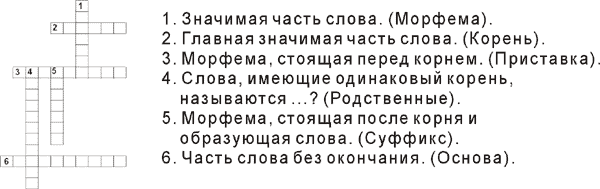 Объясняют орфограммы, опираясь на имеющиеся знания. Актуализируют в памяти изученный материал.Анализируют уровень собственных знаний.Метапредметные результатыПланирование учебного сотрудничества, умение выражать свои  мысли (К)Предметные результатыАнализ объектов с целью выделения признаков (П – логические) Постановка учебной задачиЦель этапа:сформулиро-вать тему урока.Создает проблемную ситуациюМы знаем, что такое морфемы, но тем не менее на доске вы видите значки морфем и слово, распавшееся на части. Почему? Есть ли догадки, какова будет тема? Чему мы будем учиться?Ставят цели, формулируют проблему и тему урока. Метапредметные результатыЦелеполагание (Р)Постановка вопросов (К)Предметные результватыСамостоятельное формулирование цели (П – общеуч.)Формулирование проблемы (П – лог.)Объяснение нового материалаЦель этапа:усвоение нового материалаНа доске – эпиграф:Помни при разборе слова: Окончанье и основу Первым делом находи. После корня будет суффикс, А приставка – впереди.Есть один простой способ, как запомнить порядок морфемного разбора ( пример с раздеванием).Учитель предлагает выполнить ряд заданий.Вопросы для обсуждения: На какие две части делится изменяемое слово?Из каких частей состоит основа самостоятельного слова?Знакомятся с планом морфемного разборана  основе  материала  учебника. Анализируют новый материал и сопоставляют с ранее изученным.Каждая группа самостоятельно знакомится с планом и образцом разбора в учебнике, сравнивают с памятками из начальной школы.Метапредметные результатыПланирование (Р)Прогнозирование (Р)Сотрудничество в поиске и выборе информации (К) Предметные  результатыРешение проблемы, построение логической цепи рассуждений, доказательство, выдвижение гипотез и их  обоснование (П – моделирование)Первичное закреплениеЦель этапа: усвоение учащимися  порядка морфемного разбора слова.Устанавливает осознанность восприятия, делает первичное обобщение.Совместный разбор слова из упр. 1 стр.64.Учитель  организует  физминутку.Организует деятельность по применению новых знаний, предлагая выполнить ряд заданий.Читаем текст,  определяем тип,  подбираем заголовок (название).Разбор предложенных слов (по группам)Утром мы с ребятами отправились на рыбалку. Солнце уже осветило лес и маленькую¹ речку с низкими берегами. С лугов доносился² сладкий запах цветов и жужжание пчел. Они спешили собрать медовый урожай.На берегу рыбаки² раскинули свои удочки и ждали хорошего улова. К обеду в моем ведерке плескалась рыба.Но вот огромная лиловая туча появилась на горизонте. Она быстро приближалась из-за леса.Тревожно зашевелились, зашептались листья кустарников. Слегка² повеяло сыростью. Становилось все темнее, замолкли птицы. Резкие порывы ветра зарябили² воду в реке и погнали листья. Хлынул проливной дождь. Мы побежали домой, но вымокли до нитки⁴Беседа по вопросам:-Найдите прилагательное, обозначающее цвет. Какой это цвет? Назовите синонимы. Есть ли аналог этого цвета в изучаемом вами иностранном языке?  А есть ли синонимы? Вывод: русский язык неисчерпаем, потому что богат синонимами. Составьте с/с  с данным словом. Найдите слово, обозначающее лицо по роду его  занятий (рыбак). Есть ли такое же понятие в изучаемом вами иностранном языке?(англ.fisher)Каким способом  образовалось это слово?fish+er=fisher(суффиксальным)1.Работают  с  учебником (упр.1,стр.64) ,выполняют морфемный разбор слова “мастеровые”  Выполняют физминутку.2. Работают вместе и в группах, выполняя задания по тексту.Выполняют морфемный разбор в группах, проверка.Беседуют с учителем, отвечая на вопросы.Составляют словосочетания(творческая работа).Выполняют другие виды разборов (2 ученика у доски)Метапредметные результатыКонтроль (Р)Оценка (Р)Коррекция  (Р)Управление поведением партнера (К) Выражение своих мыслей с достаточной полнотой и точностью(К)Предметные результатыДействие по аналогии (П)   Умение структурировать знания , выбор наиболее эффективных способов решения задач (П – общеуч.)Самостоятельная работа сЦель этапа: самооценка учащимися результатов своейучебной деятельностиОрганизует деятельность в группах по применению новых знаний; предлагает выполнить ряд заданий.Найти в данном тексте слова, соответствующие схемам: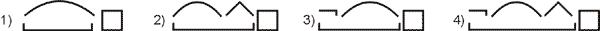 Резерв: сконструировать слова из данных морфем.Дифференцированная работа в группах.Метапредметные результатыКонтроль, коррекция, выделение и осознание усвоенного (Р)Волевая регуляция в ситуации затруднения (Р)Личностные результатыСамоопределение (Л) Рефлексия деятельностиЦель этапа: осознание учащимися своей учебной деятельности, самооценка результатов деятельности своей и всего класса.Организует рефлексию,  организует самооценку результатов уч-ся.Учитель  задает  домашнее  задание  с  учетом  уровня  подготовки  обучающихся:Д/З:«Знаю и понимаю ВСЁ» -  с.65, вопр. 3,4,5.«Знаю почти все» - с.64, зад.4,5«Нужно повторить и потренироваться» - с.65, вопр.2.Осуществляют  оценку  урока  и  самооценку, соотносят цель и результаты, степень их соответствия Отвечают на вопросы:	 Какую цель ставили?	Удалось достичь поставленной цели?Для чего нужно уметь делать морфемный разбор?  Что мы сегодня повторяли? Поднимают тучку(синюю или голубую), тем самым показывают своё настроение, изменилось ли оно на уроке.Метапредметные результатыУмение выражать свои мысли (К)Предметные результатыРефлексия (П)Контроль и оценка процесса и результатов деятельности (П)Личностные результатыСамооценка на основе успешности  (Л) Адекватное понимание причин успехе/неуспеха в учебной деятельности (Л)